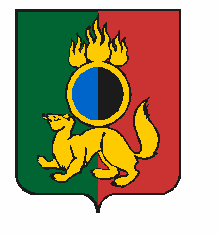 АДМИНИСТРАЦИЯ ГОРОДСКОГО ОКРУГА ПЕРВОУРАЛЬСКПОСТАНОВЛЕНИЕг. ПервоуральскО внесении изменений в состав конкурсной комиссии по отбору кандидатов на предоставление субсидии из бюджета городского округа Первоуральск В связи с кадровыми изменениями, руководствуясь Уставом городского округа Первоуральск, рассмотрев результаты согласования с соответствующими организациями, Администрация городского округа Первоуральск ПОСТАНОВЛЯЕТ:Внести изменения в состав конкурсной комиссии по отбору кандидатов на предоставление субсидии из бюджета городского округа Первоуральск на создание условий для деятельности добровольных общественных формирований по охране общественного порядка, утвержденный Постановлением Администрации городского округа Первоуральск от 8 февраля 2018 года № 286 «Об утверждении состава и Положения о конкурсной комиссии по отбору кандидатов на предоставление субсидии из бюджета городского округа Первоуральск на создание условий для деятельности добровольных общественных формирований по охране общественного порядка», изложив в новой редакции согласно приложению.2. Настоящее постановление разместить на официальном сайте городского округа Первоуральск.3. Контроль за исполнением настоящего постановления возложить на заместителя Главы Администрации городского округа Первоуральск по взаимодействию с органами государственной власти и общественными организациями В.А. Таммана.Глава городского округа Первоуральск 	И.В. Кабец06.12.2019№2050